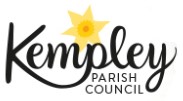 Chairman: Councillor Simon Hanes  |  Clerk: Mrs Arin SpencerTel:  07484 619582 / Email:  kempleyparishclerk@gmail.comWebsite:  www.kempleyparishcouncil.orgMINUTES OF THE MEETING OF KEMPLEY PARISH COUNCILHeld at the Village Hall on Tuesday 04th December 2018 at 19:30Present:  	Cllr Simon Hanes - Chairman (SH), Cllr Howell Rees - Vice-Chairman (HR), Cllr Liz Daykin (LD),Cllr Robin Bennion (RB), Cllr Neil Dransfield (NJD), Cllr Bob Earll (BE)	In attendance:	Mrs Arin Spencer – Parish Clerk, Candidate for Co-Option – Martin BrocklehurstThe Chairman thanked all for attendance and with no further business closed the meeting at 21:45.Signed		Date	Print Name	Minutes approved by Council on 10/01/2019 and signed by Chairman Simon Hanes.Appendix 1Appendix 2Appendix 3151/18Acceptance of apologies for absenceTo approve the reasons for the absence of Parish Councillors.Resolved:None received152/18DispensationsCouncil is asked to discuss any written requests for dispensation the Clerk may have received from Councillors.Resolved:Noted none received by the Clerk153/18Declarations of InterestTo receive declarations of Members’ interests in accordance with the Code of Conduct.Resolved:None given.154/18Chairman’s AnnouncementsResolved:None to report155/18Previous MinutesTo approve the minutes of the Parish Council meeting held on 6 November.Resolved:That they are a true record of the decisions made.  156/18Matters arisingP1525/18/FUL Stonehouse FarmClerk advised that no further information has been received by the Forest of Dean planning team in respect of this application.  Council was asked by the Planning Officer to submit final comments as soon as possible to lend weight to his response to the application as no other comments have been received.Resolved:Object due to lack of information.FelaniaCllr Dransfield reported that he had a friendly meeting with the owners of Felania.  They appreciate the builders fencing is unsightly.  They do not intend for it to remain so. They will get around to replacing it but are not in a position to disclose with what or in what timeframe.  Resolved:Noted Cllr Dransfield’s feedback. No further action required.Kempley HouseResolved:Noted Cllr Dransfield was not able to allocate time for a second house visit during November; he will arrange a meeting with the owners of Kempley House when time permits.NJDInternal AuditResolved:Noted GAPTC have appointed Margaret Highton as Council’s internal auditor for 2018/19.Kempley GreenResolved:Noted holding response was sent to TwoRivers on 22/11/2018.  No reply has been received. No further action until Council has put together the information needed to draft a more detailed response to TwoRivers in respect of the shared boundary on Kempley Green.NJDKempley Green NoteResolved:Noted Cllr Earll has made progress with the Kempley Green note. There are a lot of questions to answer but once complete we should have a document that answers any questions Council or others may have regarding the Green.  A better copy of the Gloucestershire County Council 1969 Map of Kempley Green needs to be obtained.  Clerk was asked to see what can be obtained from the Gloucestershire archive.ClerkHighways NoteResolved:Council noted Cllr Earll has been working on the Kempley Green Note and was not able to allocate additional time for the Highways Note.157/18Councillor Co-optionResolved:Cllr Martin Brocklehurst was welcomed onto the council after signing the declaration of acceptance of office before the Proper Officer.158/18Financial ManagementResolved:Council did not approve and sign the accounts for November 2018 as they had not been reviewed by Cllr Rees ahead of the meeting.  The Clerk apologised for her failure to submit the accounts for review in a timely fashion.Resolved:Approved the following expenditure incurred since the Parish Council meeting of 6 November:158/18 cont.Payee Name	Cheque	Amount	Transaction DetailsBritish Legion	371	£ 20.00	Remembrance WreathGAPTC	372	£ 95.00	Councillor TrainingSLCC	373	£ 77.00	SubscriptionsArin Spencer	374	£ 202.14	Staff SalariesResolved:Noted and signed the most recent bank reconciliation dated 30 November.159/18Budget 2019/20Cllr Earll commented that the priority of this meeting was to adopt the budget for 2019/20 and it should therefore not have been an inconspicuous line item on the agenda. He stated that the budget was unsatisfactory in both substance and form and he could not vote to approve it.Motion:A debate on the budget followed.  Cllr Dransfield proposed:THAT Councillors consider the budgetary requirements of their respective areas of responsibility and submit items for inclusion in the budget to the Clerk ahead of the next meeting where adoption of the budget for 2019/20 and signing of the precept form will be the only items of business on the agenda.  Seconded by Cllr Earll.ALLResolved:Motion carried nem. con.160/18Asset RegisterResolved:Council reviewed and approved the asset register (appendix 2)161/18PlanningApplication ref:	P1588/18/LD1Application address:	Stonehouse Farm, Kempley, Dymock, GloucestershireProposal:	Application under Section 191 to establish whether continued use of stables as residential dwelling is lawful.Link to full details:	https://publicaccess.fdean.gov.uk/online-applications/applicationDetails.do?activeTab=summary&keyVal=PGC271HILB000Comments:	Council is asked to comment on the above application. 	Deadline for comments is 14 December 2018.Resolved:No objection.NJDApplication ref:	P1689/18/FULApplication address:	Court Farm, Kempley, Dymock, GloucestershireProposal:	Erection of a 33kw micro anaerobic digester to provide electricity and hot water for the farm.Link to full details:	https://publicaccess.fdean.gov.uk/online-applications/applicationDetails.do?activeTab=summary&keyVal=PH3ZRNHILSK00Comments:	Council is asked to comment on additional information submitted in respect of the above application. Deadline for comments is 12 December 2018.Resolved:Support with conditions.  Applicant must get prior approval for the footpath diversion and the diversion should be done to a good standard.     NJDPlease note: in planning matters the Council acts as the consultee of the Principal Authority.  The Principal Authority being the deciding body.Notice of Motions162/18Cllr Neil DransfieldTHAT the Council assign a priority level of either high, medium or low to each of the items on the KPC Task List to enable resources to be properly focused.Resolved:Council noted the current priority levels on the task list which have been taken from the Community Led Plan.NJDCouncillors were appointed to certain areas of responsibility not yet allocated. Clerk to update Officer Responsibility and Support Policy accordingly.Clerk163/18Cllr Earll proposed the meeting be extended by 30 minutes.  Seconded by Cllr Brocklehurst. Carried nem. con.164/18Cllr Bob EarllTHAT the KPC Draft agenda for meetings is circulated 7 clear working days before the KPC meetings to enable motions to be tabled.Explanation:  We need to see a draft agenda in good time so that we can suggest any amendments / changes / new motions.Clerk advised that as per Standing Orders all motions must be received by the Clerk at least 7 clear days before the meeting with the final agenda to be published at least 3 clear days before the meeting.Cllr Earll proposed an amendment to the wording of his motion being the replacement of “7 clear days” with “10 clear days”. Resolved:Clerk to circulate a draft agenda to Councillors 10 clear days before each meeting.Clerk165/18Cllr Dransfield proposed the meeting be extended by 15 minutes.  Seconded by Cllr Bennion.  Carried nem. con.166/18Cllr Bob EarllThat the KPC produce a budget whose structure reflects its duties (it’s must do legal responsibilities) and powers (e.g. the major activities headings in the Community Lead Plan). See example attached (appendix 3).Explanation: This will enable us to see and allocate funds to meet our legal duties, as well as our powers (the things we'd like to do to meet the needs of the community) which are described under the major section headings of the community led plan.Following a debate on the content and structure of the agenda Cllr Brocklehurst suggested that the current budget could be colour coded to match the duties and powers in the Task List.  Clerk to action accordingly.The Clerk was instructed obtain advice from GAPTC and/or SLCC on whether there is a prescribed format that the budget must take.ClerkResolved:To consider the format of the budget once advice from GAPTC/SLCC is received.167/18Cllr Bob EarllThat KPC produce a simple management plan for the environmental assets of the village green including grass (mowing), trees and hedges. This to include the following headings:The tasksWho will do thisWhen this will be doneHow much will be allocatedThe legal (insurance) & risk assessment arrangementsExplanation: We need a structure to the way we approach this work which needs to cover all those aspects of maintaining the village green.Resolved:Cllr Earll to produce, in consultation with individual Councillors as required, a management plan for the environmental assets of Kempley Green.BE168/18Cllr Robin BennionTHAT Council appoint members to a joint committee with KVHT for the purpose of defining a clear process for getting the Village Hall Project from concept to completion by end 2020.  Process report to include time frames for action and clearly defined areas of responsibility.  Minuted meetings to be held monthly and a progress report made at each Parish Council meeting.REASON:Refurbishment of the Village Hall was identified as a high priority in the Community Led Plan. In order for the Village Hall Project to be realised, KPC and KVHT need to be clear on what their respective roles are and what action is required. A report detailing the documents and action required for planning approval, grant funding, public consultation, Public Works Loan Board application, tender process and project management along with time frames for completion of each stage will greatly assist both groups in achieving the ambitions of the Community Led Plan in terms of this valued community asset.Cllrs Earll and Dransfield pointed out that they still represent the Council on the joint committee with Kempley Village Hall Trust.  Their mandate would need to be withdrawn before a new joint committee could be formed.  They were assured this was not the intention of the motion which could have been worded more clearly.  Resolved:Cllr Bennion withdrew the motion.169/18Snow WardenTo appoint a snow warden.  A volunteer to act as the eyes and ears on the ground, feedback road and weather conditions, and co-ordinate with the local snow plough operator.Cllr Bennion advised Council that Tom Jackson of Kempley Green House has kindly agreed to volunteer as Snow Warden for the village.  He is new to the village, has a military and farming background and owns a 4x4.Resolved:Unanimously approved the appointment of Tom Jackson as Snow Warden.170/18MeetingsResolved:That the next ordinary Parish Council meeting will be held a week later than scheduled on Tuesday 08 January 2018 at 7:30pm in the Village Hall with the only item of business on the agenda being adoption of the budget for 2019/20 and signing of the precept form. All are welcome to attend.KEMPLEY PARISH COUNCILKEMPLEY PARISH COUNCILKEMPLEY PARISH COUNCILKEMPLEY PARISH COUNCILKEMPLEY PARISH COUNCILKEMPLEY PARISH COUNCILKEMPLEY PARISH COUNCILDRAFT BUDGET 2019/20DRAFT BUDGET 2019/20DRAFT BUDGET 2019/20DRAFT BUDGET 2019/20DRAFT BUDGET 2019/20DRAFT BUDGET 2019/20DRAFT BUDGET 2019/20BUDGETYTD SpendExpectedBUDGETBUDGETBUDGETEXPENDITURE2018/192018/19year end2019/202020/212021/22Office ExpensesPostage000151515Stationery000101010Website + IT Costs275147363375400425Printing Costs02240606060Staff CostsSalaries20009922053265027002760Staff travel and expenses000000Staff Training1804018069000Administration & FinanceInternal Audit Fees0090909090Bank Charges00Councillors' ExpensesCouncillors' Training38095380380380380Insurance250248248260270285Statutory Fees0040404040Subscriptions800155160165170Village Hall Hire15001501059090Annual Parish Meeting50015505050Election17500130000Village MaintenanceVillage Green Maintenance4800480480495510General Repairs000150150150Defibrillator Maintenance151151151152152152Fixed asset maintenance 000Basic ServicesHighways & traffic calming 000200200200Community Led PlanVillage Hall Project000200200200Environment000300300300Community Grants000Section 137 ExpenditureRemembrance Wreath20020303030Contingency50000500500500TOTAL469116954365819762976417INCOMEGrants/gifts/s106/CIL000000Bank/investment interest000000000000Requiring funding426513973851819762976417Use of ringfenced funds426298514311152152Use of reserves-624-1038173500PRECEPT488948894889615161456265Tax Base 2018/19 £   132.17 Increase p.a.% Increase% IncreasePrecept Tax Band D: 2017/18 £       30.82 Precept Tax Band D: 2018/19 £       36.99  £          6.17 20.0%Precept Tax Band D: 2019/20 £       46.54  £         9.55 25.8%Precept Tax Band D: 2020/21 £       46.49 -£         0.05 -0.1%Precept Tax Band D: 2021/22 £       47.40  £          0.91 2.0%Dymock £      33.68 Gorsley £        41.11 Bromsberrow £      35.92 ASSET REGISTERASSET REGISTERLast Updated:30/11/2018Item DescriptionItem Description Value Valuation DateInsurance ValueNotesFIXED ASSETSFIXED ASSETSVillage GreenVillage Green £          1.00 31-03-2006 N/A Owned by KPCBus Shelter £          1.00 31-03-2006 £       3,444.00 iKiosk £          1.00 07-07-2010 £          915.00 Defibrilator (in Bus Shelter) £          1.00 September 2018 £          642.00 Flagpole £          1.00  £            75.00 Not insured.Flags x 2 £             -    £            60.00 Not insured.Noticeboard £          1.00 September 2018Not insured.The 2014 Memorial Stone £          1.00 2014 £       3,376.00 Not insured.FishpoolFishpoolBus Shelter £          1.00 31-03-2006 £       3,444.00 Defibrilator £          1.00 September 2018 £          642.00 Noticeboard £          1.00 September 2018Not insured.Village HallVillage HallDefibrilator £          1.00 September 2018 £          642.00  £         11.00 MOVEABLE ASSETSMOVEABLE ASSETSHP Laptop £      379.99 May 2017 £          379.99 Lockable Filing Cabinet £          1.00 October 2018Not insured.  £      380.99 Fixed Assets £         11.00 Moveable Assets £      380.99 TOTAL ASSETS £       391.99 Proposed Structure for the KPC BudgetProposed Structure for the KPC BudgetMotion to propose that the KPC budget is structured to meet our duties and powersMotion to propose that the KPC budget is structured to meet our duties and powersMotion to propose that the KPC budget is structured to meet our duties and powersEXAMPLESEXAMPLESDUTIES Meeting our legal duties - must doTopicExpenditure projectionsGovernanceHold Election 1300Financial mattersInternal audit90Compliance with Legislation Employment law - pay staff2000POWERSBasic ServicesReprint - 20 in Kempley is plenty200Community SpiritDefibrilator152Printing Village hall precept survey200Remembrance wreath30Asset Management (Infrastructure)Asset Management (Infrastructure)(bus shelters, I Kiosk, stone)?Asset Management (Environmental - village green600(Mowing, hedges, trees)EnvironmentEleven CLP plan points 300Communication Website (domain) etc 100Planning for the FutureCLP 3 plan points300